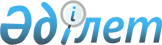 О мерах по передаче в имущественный наем государственных пакетов акций объектов электроэнергетикиПостановление Правительства Республики Казахстан от 4 июня 1997 г. N 921



          В соответствии с постановлением Правительства Республики
Казахстан от 30 мая 1996 г. N 663  
 P960663_ 
  "О программе приватизации
и реструктуризации в электроэнергетике" и в целях подготовки
объектов электроэнергетики к осенне-зимнему режиму работы 1997/98
года Правительство Республики Казахстан постановляет:




          1. Департаменту управления государственным имуществом и
активами Министерства финансов Республики Казахстан:




          совместно с Министерством энергетики и природных ресурсов
Республики Казахстан в недельный срок в установленном
законодательством порядке принять меры по реорганизации акционерного
общества "Атырауэнерго" путем разделения на два самостоятельных
акционерных общества "Атырауская распределительная электросетевая
компания" и "Атырауская ТЭЦ";




          отозвать государственные пакеты акций акционерных обществ,
ранее переданные для продажи Департаменту по приватизации
Министерства финансов Республики Казахстан, согласно приложению 1;




          совместно с Министерством энергетики и природных ресурсов
Республики Казахстан и акимами областей подготовить и провести в
установленном законодательством порядке тендеры по передаче в
имущественный наем государственных пакетов акций вышеуказанных
акционерных обществ, с последующей продажей до 60 процентов акций, в
том числе:




          электрических станций - до 1 июля 1997 года;
<*>



          Сноска. Абзац шестой утратил силу - постановлением 
Правительства РК от 1 августа 1997 г. N 1206  
 P971206_ 
 .




          2. Образовать рабочую комиссию в составе согласно приложению 2.




          Рабочей комиссии в срок до 10 июня 1997 года разработать механизм
реструктуризации задолженностей региональных распределительных
электросетевых компаний и электрических станций.




          3. Контроль за исполнением настоящего постановления возложить
на Заместителя Премьер-Министра Республики Казахстан Д.Т. Дуйсенова.





     Премьер-Министр
  Республики Казахстан

                                         Приложение 1



                                 к постановлению Правительства
                                      Республики Казахстан
                                     от 4 июня 1997 г. N 921











                                                            Перечень




         акционерных обществ, государственные пакеты акций
              которых передаются в имущественный наем

--------------------------------------------------------------------
     Наименование акционерных обществ   !  Орган, ответственный за
                                        !  подготовку объектов к
                                        !         тендеру
--------------------------------------------------------------------
                       Электрические станции

АО "Актюбинская ТЭЦ"                     Аким области,
                                         территориальный комитет
                                         Департамента управления
                                         государственным имуществом
                                         и активами

АО "Талдыкорганские ТЭС"                      То же
АО "Теплоцентраль" (Кзыл-Ординская            То же
ТЭЦ-6)
АО "Шымкентские ТЭЦ-1, 2"                     То же

             Распределительные электросетевые компании

АО "Актюбинская РЭК"                          То же
АО "Жамбылская РЭК"                           То же
АО "Жезказганская РЭК" с районными АО         То же
АО "Западно-Казахстанская РЭК"                То же
АО "Кзыл-Ординская РЭК"                       То же
АО "Кустанайская РЭК"                         То же
АО "Мангистауская РЭК"                        То же
АО "Павлодарская РЭК"                         То же
АО "Северо-Казахстанская РЭК"                 То же
АО "Талдыкорганская РЭК"                      То же
АО "Торгайская РЭК"                           То же
АО "Южно-Казахстанская РЭК"                   То же


                                          Приложение 2



                                  к постановлению Правительства
                                       Республики Казахстан
                                      от 4 июня 1997 г. N 921











                                            Состав рабочей комиссии






     Храпунов В.В.          - Министр энергетики и природных
                              ресурсов Республики Казахстан,
                              председатель

     Калмурзаев С.С.        - Директор Департамента управления
                              государственным имуществом и
                              активами Министерства финансов
                              Республики Казахстан, заместитель
                              председателя

     Утепов Э.К.            - Директор Департамента по приватизации
                              Министерства финансов Республики
                              Казахстан

     Тиесов С.А.            - Директор Департамента
                              электроэнергетики Министерства
                              энергетики и природных ресурсов
                              Республики Казахстан

     Руденко Ю.С.           - Директор Департамента материальных
                              отраслей Министерства финансов
                              Республики Казахстан

     Бертисбаев Н.Б.        - заместитель Директора Департамента
                              электроэнергетики Министерства
                              энергетики и природных ресурсов
                              Республики Казахстан

     Раханов М.С.           - заместитель Директора Департамента по
                              приватизации Министерства финансов
                              Республики Казахстан

     Мадиев В.М.            - начальник управления Департамента
                              управления государственным имуществом
                              и активами Министерства финансов
                              Республики Казахстан

     Жанисов Е.Т.           - начальник управления Департамента по
                              приватизации Министерства финансов
                              Республики Казахстан

     Барамысова Г.А.        - начальник отдела Департамента
                              электроэнергетики Министерства
                              энергетики и природных ресурсов
                              Республики Казахстан

      
      


					© 2012. РГП на ПХВ «Институт законодательства и правовой информации Республики Казахстан» Министерства юстиции Республики Казахстан
				